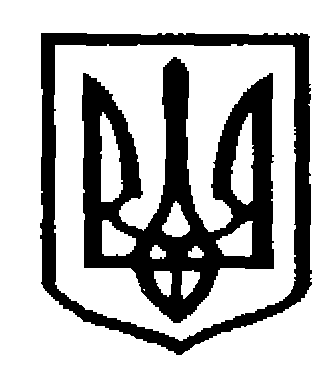 У К Р А Ї Н АЧернівецька міська радаУ П Р А В Л I Н Н Я   О С В I Т Ивул. Героїв Майдану, 176, м.Чернівці, 58029 тел./факс (0372) 3-30-87,  E-mail: osvitacv@gmail.com  Код ЄДРПОУ №02147345       На виконання листа Інституту післядипломної педагогічної освіти Чернівецької області від 01.03.2018 №2/4-241 «Про  проведення V  (обласного)Конкурсу «Знавці Біблії - 2018» управління освіти Чернівецької міської ради  надсилає екзаменаційні завдання для участі у І турі обласного конкурсу «Знавці Бібілії -2018», які розміщені в додатках окремо українською та румунською мовами для 1-4, 5-6, 7-8, 9-11 класів. Інформуємо про те, що учні з румуномовних шкіл виконують завдання румунською мовою. Переможцям з румуномовних шкіл на обласному етапі буде надана можливість відповідати рідною мовою.       Роботи учасників І туру Конкурсу (тестові та відкриті завдання) необхідно передати або надіслати поштою (м. Чернівці, Нова пошта, 10 відділення, з доставкою) до 23 березня 2018 року в Інститут післядипломної педагогічної освіти Чернівецької області (58000, м.Чернівці,  вул.Івана Франка, 20, каб.24, НМЦ виховної роботи).       Результати І туру Конкурсу будуть надіслані в управління освіти Чернівецької міської ради, а також оприлюднені на сайті   Інституту післядипломної педагогічної освіти Чернівецької області та Благодійного фонду «Живи Буковино!».     ІІ тур Конкурсу проводитиметься  орієнтовно 28 квітня (субота) 2018 року з 10.00 до 16.00 на базі Інституту післядипломної педагогічної освіти Чернівецької області. (Інформацію буде надіслано додатково).     Просимо інформувати учнівські та педагогічні колективи про проведення Конкурсу та долучатися до участі в ньому.Начальник  управління освітиЧернівецької міської ради                                                              С.В.МартинюкКосован О.К., 53-41-56    14.03.2018 р.  № 01-34/544      Керівникам закладівзагальної середньої освіти         Про участь у  V (обласному)Конкурсі «Знавці Біблії -2018»